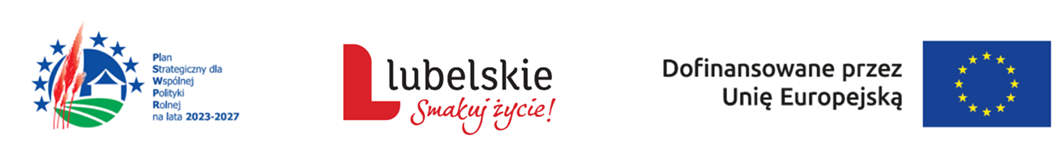 FORMULARZ ZGŁASZANIA UWAGDo  projektu Strategii Rozwoju Lokalnego Kierowanego przez Społeczność Informacja o zgłaszającym:Zgłaszane uwagi: …………………………………………………data, czytelny podpisImię i nazwisko/ nazwa podmiotu Adres Telefon Lp.Zapis wymagający aktualizacjiPropozycja zmian/uwagUzasadnienie proponowanych zmian1.2.3.